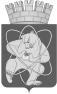 Городской округ«Закрытое административно – территориальное образование  Железногорск Красноярского края»АДМИНИСТРАЦИЯ ЗАТО г. ЖЕЛЕЗНОГОРСКПОСТАНОВЛЕНИЕ     18.09.2023                                                                                                                                          № 362Иг. ЖелезногорскО прекращении предоставления муниципальной преференции в виде заключения договора аренды муниципального имущества без проведения торгов индивидуальному предпринимателю Гельд Ольге АлексеевнеРуководствуясь Гражданским кодексом Российской Федерации, Федеральным законом от 26.07.2006 № 135-ФЗ «О защите конкуренции», Федеральным законом от 24.07.2007 № 209-ФЗ «О развитии малого и среднего предпринимательства в Российской Федерации», Уставом ЗАТО Железногорск, решением Совета депутатов ЗАТО г. Железногорск от 27.08.2009 № 62-409Р «Об утверждении Положения о сдаче в аренду и безвозмездное пользование муниципального имущества, находящегося в Муниципальной казне закрытого административно-территориального образования Железногорск Красноярского края», постановлением Администрации ЗАТО г. Железногорск от 07.11.2013 № 1762 «Об утверждении муниципальной программы «Развитие инвестиционной, инновационной деятельности, малого и среднего предпринимательства на территории ЗАТО Железногорск», распоряжением Администрации ЗАТО г. Железногорск от 13.07.2023 № 359 пр «О наделении полномочиями», на основании заявления индивидуального предпринимателя Гельд Ольги Алексеевны, соглашения № 115 от 08.09.2023 о расторжении договора аренды муниципального имущества от 22.09.2022 № 166-И, ПОСТАНОВЛЯЮ:Прекратить 08.09.2023 года предоставление муниципальной преференции в виде заключения договора аренды муниципального имущества без проведения торгов на комнаты 3-9 (по техническому паспорту) общей площадью 132,9 кв. м., второго этажа нежилого помещения с кадастровым номером 24:58:0000000:40641, расположенного по адресу: Российская Федерация, Красноярский край, ЗАТО Железногорск, г. Железногорск, Центральный проезд, д. 10, пом. 14, индивидуальному предпринимателю Гельд Ольге Алексеевне. Муниципальному казенному учреждению «Управление имуществом, землепользования и землеустройства» (Е.Я. Сивчук):2.1. Внести сведения о прекращении оказания поддержки в единый реестр субъектов малого и среднего предпринимательства - получателей поддержки.3. Управлению внутреннего контроля Администрации ЗАТО г. Железногорск (В.Г. Винокурова) довести настоящее постановление до сведения населения через газету «Город и горожане».4. Отделу общественных связей Администрации ЗАТО г. Железногорск (И.С. Архипова) разместить настоящее постановление на официальном сайте Администрации ЗАТО г. Железногорск в информационно-телекоммуникационной сети «Интернет».5. Контроль над исполнением настоящего постановления оставляю за собой.6. Настоящее постановление вступает в силу с момента его подписания.Первый заместительглавы ЗАТО г. Железногорск	по жилищно-коммунальному хозяйству				    Р.И. Вычужанин